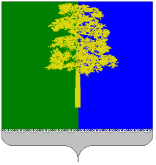 Муниципальное образование Кондинский районХанты-Мансийского автономного округа-Югры       АДМИНИСТРАЦИИ КОНДИНСКОГО РАЙОНА                                   УПРАВЛЕНИЕ  ОБРАЗОВАНИЯ                                                     П Р И К А Зот  «14» ноября 2022 года                                                                                         № 565                                                                                                                                                                                                                           				           пгт. МеждуреченскийО проведении заседания рабочей группы по вопросам развития инклюзивного образованияВо исполнение плана мероприятий  управления образования на 2022-2023 учебный год приказываю:	1. Провести 18 ноября 2022 года в 14.00 часов заседание рабочей группы по вопросам развития инклюзивного образования  (далее – рабочая группа).	2. Утвердить  повестку заседания рабочей группы (приложение 1).	3. Руководителям образовательных учреждений:	3.1. Организовать участие ответственных лиц (заместителей, специалистов и педагогических работников) в заседании рабочей группы.	3.2. Направить списки участников не позднее 17 ноября 2022 года на адрес электронной почты Plehovaaa@admkonda.ru (приложение 2). 	4. Контроль исполнения приказа оставляю за собой.Начальник управления образования                                                Н.И. Суслова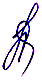 Приложение 1  к приказууправления образованияадминистрации Кондинского района от  14.11.2022 г. № 565 Повестка заседания рабочей группы по вопросам развития инклюзивного образованияСсылка для подключения: Подключиться к конференции Zoomhttps://us05web.zoom.us/j/7943746211?pwd=RXRCQ0tteW1xd3JSR3dWY2pVM3crdz09  Идентификатор конференции: 794 374 6211Код доступа: 777Дата и время: 18 ноября 2022 года в 14.00 часовПриложение 2  к приказууправления образованияадминистрации Кондинского района от  14.11.2022 г. № 565 Состав участников рабочей группы№ВремяМероприятияОтветственные1.14.00-14.05Вступительное слово.Плехова Анна Анатольевна, специалист-эксперт отдела по общему и дошкольному образованию2.14.05-14.20Организация профориентационной работы с обучающимися с ограниченными возможностями здоровья и инвалидностью.Маргарита Аркадьевна Козлова, заместитель начальника управления образования3.14.20–14.40Обследование детей с расстройством аутистического спектра и умственной отсталостью (интеллектуальными нарушениями). Полина Павловна Ермакова, учитель-дефектолог КУ «Леушинская школа-интернат для обучающихся с ограниченными возможностями здоровья»4.14.40-15.00О подготовке рекомендаций и выдаче заключений ТПМПК для выпускников с ОВЗ и инвалидностью для прохождения ГИА в 2023 году.Якушенко Елена Викторовна, начальник отдела психолого-педагогического сопровождения МКУ «Центр сопровождения деятельности организаций»5.15.00Подведение итогов.Плехова Анна Анатольевна, специалист-эксперт отдела по общему и дошкольному образованию№ п/пНаименование образовательной организацииФИО полностьюДолжность